Základní umělecká škola Vladimíra Ambrose Prostějov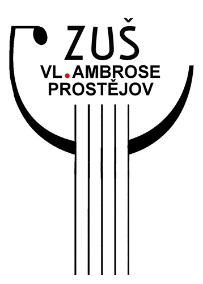 se sídlem Kravařova 14, 796 01  ProstějovVýroční zpráva o poskytování informací Č. j.:  ZUŠPV/2020/198Spisový znak: 1.3.1Skartační znak: A10Výroční zpráva o poskytování informací podle zákona č. 106/1999 Sb. o svobodném přístupu k informacím, v platném znění za období 1. 1. 2019 – 31. 12. 2019Počet podaných žádostí o informace a počet vydaných rozhodnutí o odmítnutí žádosti    0Počet podaných odvolání proti rozhodnutí                                                                                   0Opis podstatných částí každého rozsudku soudu ve věci přezkoumání zákonnosti rozhodnutí povinného subjektu o odmítnutí žádosti o poskytnutí informace a přehled všech výdajů, které povinný subjekt vynaložil v souvislosti se soudními řízeními o právech a povinnostech podle tohoto zákona, a to včetně nákladů na své vlastní zaměstnance a nákladů na právní zastoupení                                                                                                          0Výčet poskytnutých výhradních licencí, včetně odůvodnění nezbytnosti poskytnutí výhradní licence                                                                                                                                 0Počet stížností podaných podle § 16a, důvody jejich podání a stručný popis způsobu jejich vyřízení                                                                                                                                                0Další informace vztahující se k uplatňování tohoto zákona                                                       0V Prostějově dne 20.1.2020                      Mgr. Eliška Kunčíková, ředitelka organizace